Name: 	Geburtsdatum: Adresse: 	E-Mail: 	Geschlecht: SKZ, Schulbezeichnung: 705469, Bundesfachschule und Aufbaulehrgang	 für wirtschaftliche Berufe WörglWebsite: www.bfw-woergl.at	Adresse: Innsbrucker Straße 34aZuständige Lehrperson	 6300 WörglName: Bettina Bergmann	E-Mail: b.bergmann@tsn.atName des Betriebs: Adresse: KontaktpersonName: 	Funktion: Beginn des Praktikums: 	Ende des Praktikums: Art des Praktikums:	  	  	Bitte ankreuzen:	Pflichtpraktikum	PraktikumPraktikumsinformation ALW WörglPflichtpraktikum: Zeitrahmen: in den Ferien zwischen 1. und 3. Klasse des AufbaulehrgangesDauer: 8 Wochen, vollbeschäftigtAufteilen auf mehrere Ferien möglichAufteilen auf verschiedene Betriebe möglichBetriebe:gehobene Hotellerie und GastronomiebetriebeBüro und Verwaltung, Reisebüro, Bank, Spedition, …SozialbetriebeInformation zum Praktikum in Hotellerie und Gastronomie:Bei Absolvierung eines dreimonatigen Praktikums in der Gastronomie und Hotellerie erhält man die Zusatzberechtigung einen touristischen Betrieb zu eröffnen oder zu leiten (Ersatz der früheren Konzessionsprüfung) - sonst sind nach der Matura 36 Monate einschlägige Berufserfahrung in der Gastronomie zu leisten.Formulare: Die entsprechenden Formulare sind auf unserer Homepage erhältlich.Die Bewilligung einer Praktikumsstelle erfolgt durch die SchuleArbeitsrechtliche Bestimmungen:Praktikanten-Arbeitsvertrag in Vollzeitbeschäftigung.Angemeldet beim Krankenversicherungsträger.Entlohnung in Gastronomie und Hotellerie laut Kollektivvertrag (im Service als ausgebildete Restaurantfachfrau mit Abschlussprüfung).Arbeitszeit: vollbeschäftigt.Überstunden müssen mit einem Zuschlag von 50 % abgegolten werden.Spätestens nach 6 Arbeitsstunden muss eine halbstündige Pause eingehalten werden.Pro Woche zwei zusammenhängende freie Tage, jeder zweite Sonntag ist arbeitsfrei.Urlaubs- und Weihnachtsgeld müssen anteilsmäßig ausbezahlt werden.Du kannst beim Finanzamt eine Arbeitnehmerveranlagung durchführen.Die Familienbeihilfe erhalten deine Eltern auch während des Praktikums, sofern dein Jahreseinkommen brutto € 10.000,- nicht überschreitet.Für Schäden, die du bei der Arbeit dem Betrieb oder einem Gast zufügst, bist du haftbar. Kläre mit deinen Eltern, ob du haftpflichtversichert bist.Kompetenzen…… die im Unterricht bereits erworben wurden und für das Praktikum relevant sind: … die im Rahmen des Praktikums gefördert werden sollen: Praktikumsbericht:Prinzipiell gibt es für den Aufbau keine Vorgaben. Trotzdem ist es empfehlenswert, folgende Punkte in die Arbeit einzubauen:Eckdaten meines Betriebes:Welche Art der Rechtsform (AG, GmbH, Einzelunternehmen, OG, KG, …) hat mein Praxisbetrieb?Seit wann?:Mit Bezug auf BWGeschichte des Unternehmens (Gründungsjahr usw.):Aus- und Weiterbildungsmöglichkeiten für MitarbeiterInnen im Unternehmen:Welche Produkte/Dienstleistungen werden zu welchen Preisen in meinem Praxisbetrieb angeboten? Mit welchen Mitteln/Maßnahmen wirbt mein Praxisbetrieb: Mit Bezug auf BWZielgruppe meines Praxisbetriebes (Alter, Geschlecht, …): Mit Bezug auf BWWebsite durchleuchten: Sonstiges: Tätigkeitsbericht:Durch die eigene Arbeit im Betrieb sollte dieser Teil recht einfach zu erfüllen sein! Eingebaut werden kann z.B.:Beschreibung meiner Aufgaben im Betrieb:(Arbeitsplatz, Arbeitszeiten, Tagesablauf, freie Tage, Überstunden)Besondere Vorkommnisse im Laufe der zwei Monate: Persönliches Feedback (Arbeitsklima mit Mitarbeitern und Vorgesetzten, Problembewältigung…)War mir mein Schulwissen im Praktikum hilfreich? Hat etwas Wichtiges gefehlt?Was kann ich für meine Zukunft aus dem Pflichtpraktikum mitnehmen?Empfinde ich meine Bezahlung als gerecht?Was möchte ich sonst noch zu meinem Praktikum sagen? Beilagen:Unternehmensinformationen – z.B. Prospekte, Speisepläne, Menükarten,	Hotelzeitung, Fotodokumentation etc.PraktikumsvertragArbeitszeugnis bzw. ArbeitsbestätigungAnmeldung Krankenkasse mit WochenstundenzahlAbmeldung KrankenkasseHandschriftliche ArbeitszeitaufzeichnungAlle Dokumente in KOPIE!Viel Erfolg undeine schöne Zeitim Praktikum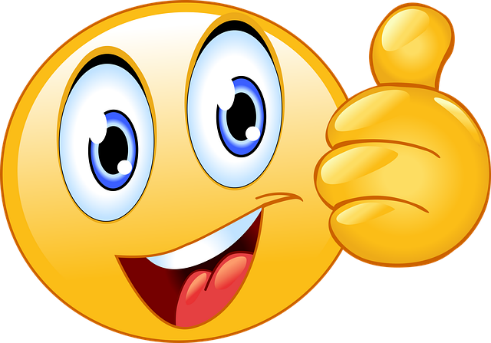 Das Praktikumsportfolio ist bis 19. September 2023 beim Klassenvorstand abzugeben.Die Praktikumspräsentation erfolgt im Herbst in BW.Kontaktdaten bei gravierenden Problemen:Frau FV Dipl.-Päd. Bettina Bergmann – b.bergmann@tsn.atFrau Dir. Mag. Helga –h.dobler-fuchs@tsn.atHerr Mag. René Fleichaus – r.fleichaus@tsn.atBranche:Mitarbeiter:Abteilungen:Besonderheiten:Design:Aufbau:Nutzerfreundlichkeit: